TEDEN UMETNOSTI – VIRTUALNI OBISK MUZEJEV IN GALERIJMESTNI MUZEJ LJUBLJANA – PROGRAMI ZA ŠOLEUČNE VSEBINE MESTNEGA MUZEJA NA SPLETU V času, ko učenje poteka na daljavo, smo za vas pripravili nekaj učnih vsebin, ki jih lahko brezplačno uporabite pri svojem izobraževanju Mestni muzej Ljubljana ima programe prilagojene za družine, šole in vrtce. Na povezavah, lahko najdete zanimive zvočne in video posnetke, primerne za učence.https://mgml.si/sl/programi/programi-sole/https://mgml.si/sl/mestni-muzej/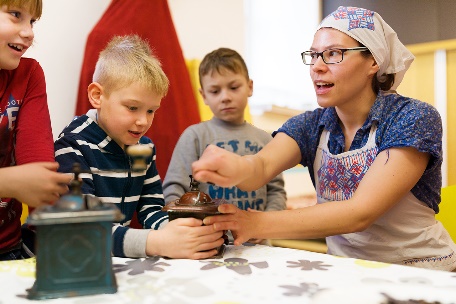 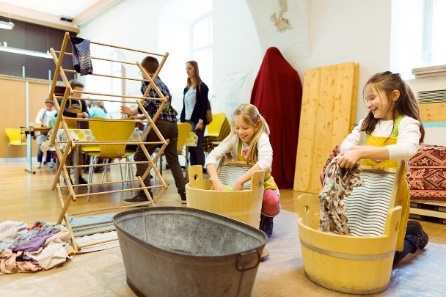 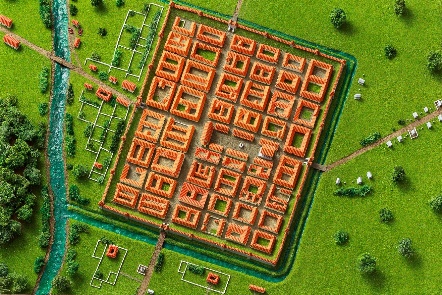 NARODNA GALERIJAhttps://www.ng-slo.si/si/https://www.ng-slo.si/si/virtualna-galerija/749https://www.ng-slo.si/si/stalna-zbirka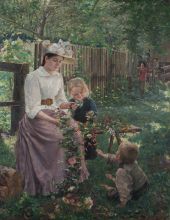 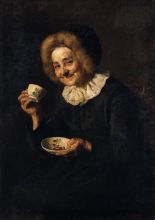 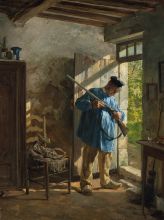 23. 5. 2020, pripravila Mateja Korenič